СОГЛАСОВАНО:Исполнительный директорОбщероссийской общественной организации «Российская шахматная федерация»__________М.В. Глуховский____________________2019г. УТВЕРЖДАЮ:Директор департамента по физической культуре, спорту и молодежной политике Ярославской области___________С.А. Панчишный___________________ 2019г.СОГЛАСОВАНО:Председатель Правления       РОО «Спортивная федерация                                шахмат Ярославской области. _____________ А.С. Москвин__________________ 2019 г.                              П О Л О Ж Е Н И Ео проведении шахматного фестиваля «Ярослав Мудрый»этапа соревнований на Кубок России по шахматам среди мальчиков и девочек до 9,11,13 лет и 		юношей и девушек до 15 лет (номер-код спортивной дисциплины: 0880012811Я)I. ОБЩИЕ ПОЛОЖЕНИЯ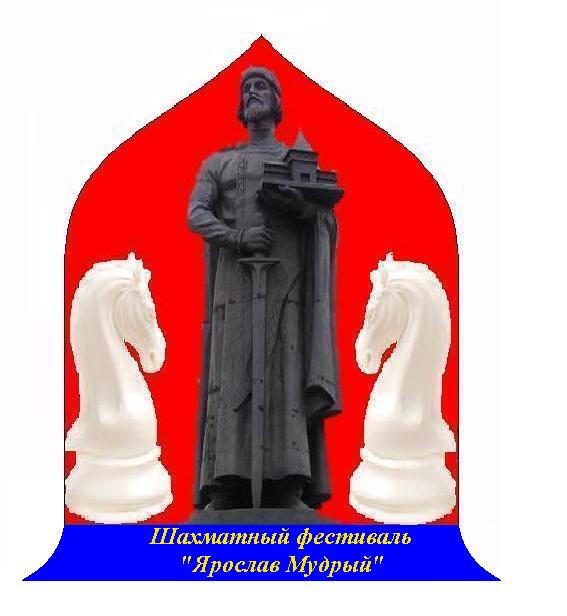 Цели и задачи:- популяризация и развитие шахмат в Ярославской области;- повышение спортивного мастерства юных шахматистов; - развитие в России объединенной системы детских соревнований по шахматам;- определение победителей и призеров этапа соревнований на Кубок России 2019 года по шахматам среди мальчиков и девосчек до 9,11, 13 лет и юношей и девушек до 15 лет (далее – соревнования) .Соревнования проводтся в соответствии:- с Федеральным законом от 04 декабря 2007 года № 329-ФЗ «О физической культуре и спорте в Российской Федерации»;- с правилами вида спорта «шахматы», утвержденными приказом Министерства спорта Российской Федерации от 19 декабря 2017 г. № 1087, не противоречащими Правилам шахмат ФИДЕ.- календарным планом проведения областных физкультурных и спортивных мероприятий на территории Ярославской области утвержденным приказом департамента по физической культуре, спорту и молодежной политике Ярославской области от 28.12.2017  № 495.Запрещается участвовать в азартных играх в букмекерских конторах и тотализаторах путем заключения пари на официальные спортивные соревнования в соответствии с требованиями, установленными пунктом 3 части 4 статьи 26.2. Федерального закона от 4 декабря 2007 года № 329-ФЗ «О физической культуре и спорте в Российской Федерации».Противоправное влияние на результаты официального спортивного соревнования не допускается.II. ПРАВА И ОБЯЗАННОСТИ ОРГАНИЗАТОРОВ СПОРТИВНЫХ СОРЕВНОВАНИЙОбщее руководство организацией и проведением соревнований осуществляет:- Департамент по физической культуре, спорту и молодёжной политике Ярославской области; - Общероссийская общественная организация «Российская шахматная федерация» (далее – РШФ).Непосредственное проведение соревнований возлагается на РОО «Спортивная федерация шахмат Ярославской области» и главную судейскую коллегию.Главный судья – ССВК Москвин Алексей Станиславович (г. Рыбинск).III. ОБЕСПЕЧЕНИЕ БЕЗОПАСНОСТИ УЧАСТНИКОВ И ЗРИТЕЛЕЙ, МЕДИЦИНСКОЕ ОБЕСПЕЧЕНИЕ, АНТИДОПИНГОВОЕ ОБЕСПЕЧЕНИЕ СПОРТИВНЫХ СОРЕВНОВАНИЙОбеспечение безопасности при проведении соревнования осуществляется в соответствии с требованиями действующего Положения о межрегиональных и всероссийских официальных спортивных соревнованиях по шахматам на 2018 год и законодательства Российской Федерации.Ответственным за обеспечение безопасности участников и зрителей в турнирном помещении является главный судья соревнования.Ответственные за безопасность участников вне турнирного помещения – руководители делегаций и сопровождающие лица.В целях обеспечения безопасности зрителей и участников, соревнование проводится на спортивных сооружениях, отвечающих требованиям соответствующих нормативных правовых актов, действующих на территории Российской Федерации и направленных на обеспечение общественного порядка и безопасности участников и зрителей (Постановление Правительства Российской Федерации от 18 апреля 2014 г. № 353).Участие в спортивных соревнованиях осуществляется только при наличии полиса страхования жизни и здоровья от несчастных случаев, который предоставляется в комиссию по допуску на каждого участника спортивных соревнований. Страхование участников спортивных соревнований может производиться как за счет бюджетных средств субъектов Российской Федерации, так и внебюджетных средств в соответствии с законодательством Российской Федерации.Оказание скорой медицинской помощи осуществляется в соответствии с приказом Министерства здравоохранения и социального развития Российской Федерации от 09.08.2010 г. № 613н «Об утверждении порядка оказания медицинской помощи при проведении физкультурных и спортивных мероприятий».Основанием для допуска спортсмена к спортивным соревнованиям по медицинским заключениям является заявка с отметкой «Допущен» напротив каждой фамилии спортсмена с подписью врача по лечебной физкультуре или врача по спортивной медицине и заверенной личной печатью, при наличии подписи с расшифровкой ФИО врача в конце заявки, заверенной печатью допустившей спортсмена медицинской организации, имеющей лицензию на осуществление медицинской деятельности, перечень работ и услуг, который включает лечебную физкультуру и спортивную медицину (возможна медицинская справка о допуске к соревнованиям, подписанная врачом по лечебной физкультуре или врачом по спортивной медицине и заверенная печатью медицинской организации, отвечающей вышеуказанным требованиям). Медицинский допуск участников к спортивным соревнованиям осуществляются не ранее чем за 10 дней до участия в спортивных соревнованиях.IV. ОБЩИЕ СВЕДЕНИЯ О СПОРТИВНЫХ СОРЕВНОВАНИЯХСоревнования проводятся с 22 июля (день приезда) по 31 июля (день отъезда) 2019 года в городе Ярославле, Ярославской области, по адресу Проспект Ленина д. 24а в помещении МАУ ДК им. А.М. Добрынина.Расписание:V. ТРЕБОВАНИЯ К УЧАСТНИКАМ И УСЛОВИЯ ИХ ДОПУСКАСоревнование проводится в возрастных группах:до 9 лет (2011-2014 г.р.),до 11 лет (2009-2010 г.р.),до 13 лет (2007-2008 г.р.),до 15 лет (2005-2006 г.р.).В каждом из турниров отдельной номинации обязательно участие не менее 10 шахматистов – граждан России. Требование относится и к турнирам мальчиков, и к турнирам девочек.В каждом из турниров, за исключением турнира Д15, внутри номинации обязательно участие представителей не менее 3 субъектов Российской Федерации, строго соответствующих по возрасту своей зачетной номинации. Требование относится и к турнирам мальчиков, и к турнирам девочек.Если при регистрации участников требования по представительству регионов и участию граждан России в отдельных турнирах в номинациях не выполнены, за исключением турнира Д15, то РШФ не присваивает кубковые очки их участникам. Условия участия в турнире Д15 определяются Положением о соревнованиях на Кубок России по шахматам 2019 года среди мальчиков и девочек до 9,11,13 лет и юношей и девушек до 15 лет, утвержденным РШФ.В каждой возрастной номинации проводятся отдельные турниры для мальчиков и девочек. По желанию участников допускается участие мальчиков и девочек в более старших возрастных группах.  В случае выступления участника в более старшей возрастной группе, он получает очки в данной возрастной категории. Очки, полученные в разных возрастных категориях, не суммируются. Исключительно в случае недобора участников, организаторы могут объединить турниры девочек и мальчиков одной возрастной номинации. Девочки, игравшие в объединенном турнире, получают очки в категории мальчиков. Полученные девочкой в объединенном турнире зачетные очки не суммируются с зачетными очками, полученными ею в турнирах девочек.Турниры проходят по швейцарской системе в 9 туров, при участии 11-14 человек – по швейцарской системе в 7 туров, при участии 10 человек – круговая система в 1 круг. При опоздании участника к официальному началу тура более, чем на 60 минут, ему засчитывается поражение. Жеребьевка проводится с помощью программы SwissManager и публикуется на официальном сайте соревнования и www.chess-results.comЗапись партий для всех возрастных групп обязательна.Контроль  времени в  возрастной группе «до 9 лет» 60 минут на партию с добавлением 30 секунд за каждый сделанный ход, начиная с первого, каждому участнику;  в остальных возрастных группах контроль времени 90 минут на партию с добавлением 30 секунд за ход, начиная с первого, каждому участнику. Участникам запрещается вступать в переговоры о ничьей до 40 хода включительно.	Все турниры проводятся с обсчетом международного рейтинга ЭЛО и направляются в РШФ на обсчет российского рейтинга.Поведение спортсменов регламентируется в соответствии с Положением «О спортивных санкциях в виде спорта «шахматы».Обеспечение читинг-контроля осуществляется в соответствии с требованиями Античитерских правил, утвержденных ФИДЕ, при стандартном уровне защиты.Апелляционный комитет создается на организационном собрании и состоит из 3 основных и 2 запасных членов. Протесты могут передаваться только участником или его представителем в письменном виде председателю апелляционного комитета в течение 15 минут после окончания тура. Протесты против результатов жеребьевки не принимаются, за исключением нарушения главного правила швейцарской системы - два участника не могут встретиться друг с другом более одного раза. Подающий протест должен внести депозит в размере 2000 рублей. Апелляционный комитет возвращает этот депозит, если протест будет удовлетворен, в случае отклонения апелляции, полученные средства поступают в РОО «Спортивная федерация шахмат Ярославской области» и расходуются на награждение участников.VI. ЗАЯВКИ НА УЧАСТИЕСудьи обязаны представить документ о судейской квалификации, копии ИНН, ПСС и паспортов (стр.2-5).Участники направляют предварительные заявки в оргкомитет соревнований до 15 июля 2019г. через форму на официальном сайте соревнований или по электронному адресу yarchessarbiter@ya.ru. Участник, решивший не участвовать в соревновании после прохождения предварительной регистрации, обязан поставить в известность организаторов о своем решении.Ответственная за регистрацию участников - Мокшанова Наталья Николаевна Email: yarchessarbiter@ya.ru.В случае отсутствия возможности у участника отправить заявку требуемым образом, вопрос решается организаторами в индивидуальном порядке.	Российские частники, не имеющие кодов РШФ и ID (код ФИДЕ), к участию в соревнованиях не допускаются.Участникам, не имеющим код РШФ и ID (код ФИДЕ), при предварительной регистрации необходимо выслать вместе с заявкой личный адрес электронной почты, фото размером 160 х 200 пикселей и скан паспорта или свидетельства о рождении.  Участникам необходимо, помимо предварительной, по приезду пройти очную регистрацию. Для этого в комиссию по допуску предоставляется:копия паспорта или свидетельства о рождении участника, разрядная книжка, медицинская страховка,заявка на бумажном носителе по следующей форме: Форма именной заявки:Представители, тренеры и участники несут персональную ответственность за подлинность документов, представляемых в комиссию по допуску.Участник, решивший не участвовать в соревновании после прохождения предварительной регистрации, обязан поставить в известность организаторов о своем решении.Участники, не прошедшие очную регистрацию, не включаются в жеребьевку 1 тура. Иногородние участники, нуждающиеся в размещении, должны подать заявку не позднее   10 июля 2019 года. В противном случае размещение не гарантируется.Телефон для справок 8 (910)965-13-17- Москвин Алексей Станиславович.VII. УСЛОВИЯ ПОДВЕДЕНИЯ ИТОГОВПобедителями в каждой номинации считаются участники, набравшие наибольшее количество очков.  В турнирах по швейцарской системе: а) результат личной встречи; б) усеченный Бухгольц -1; в) Бухгольц; г) количество побед; д) число партий, сыгранных черными фигурами (несыгранные партии считаются как «игранные» белыми фигурами); е) средний российский рейтинг соперников. В турнирах по круговой системе: а) личная встреча; б) Зоннеборн-Бергер; в) система Койя; г) большее число побед;д) число партий, сыгранных черными фигурами (несыгранные партии считаются как «игранные» белыми фигурами).В случае равенства очков и всех дополнительных показателей при дележе мест зачетные очки и денежные призы делятся, медали и кубки – по жребию.Кубковые очки начисляются в соответствии с Положением «о соревнованиях на Кубок России  2019 года по шахматам среди мальчиков и девочек до 9, 11,13 лет и юношей и девушек до 15 лет».VIII. НАГРАЖДЕНИЕ ПОБЕДИТЕЛЕЙ И ПРИЗЁРОВУчастники, занявшие первые места в своих возрастных категориях объявляются победителями соревнований и награждаются кубками, дипломами (грамотами) и медалями. Участники, занявшие вторые и третьи места, награждаются дипломами (грамотами) и медалями.В каждом турнире учреждаются денежные призы, количество и размер которых объявляется не позднее третьего тура.Награждение победителей и призеров соревнований происходит только на церемонии закрытия турнира. При отсутствии награждаемого (или его законного представителя) на церемонии закрытия соревнований призы не выдаются и в дальнейшем не высылаются. При получении денежного приза при себе необходимо иметь оригиналы следующих документов: паспорт (или свидетельство о рождении), СНИЛС. В случае получения приза законным представителем предъявляется паспорт законного представителя, свидетельство о рождении (или паспорт) и СНИЛС, получающего приз, документ, подтверждающий права представителя (дети должны быть вписаны в паспорт родителя или в свидетельстве о рождении один из родителей аналогичен предъявленному паспорту законного представителя, или справка из органов опеки, или решение суда).IX. УСЛОВИЯ ФИНАНСИРОВАНИЯРасходы по командированию иногородних участников (проезд, проживание, питание, суточные) несут командирующие организации.Расходы по организации и проведению Фестиваля несут Департамент по физической культуре, спорту и молодёжной политике Ярославской области, Региональная общественная организация «Спортивная федерация шахмат Ярославской области». Расходы, связанные с подготовкой и проведением соревнований за счёт областного бюджета, предусмотренных ГУ ЯО «РЦСП» (аренда помещения, оплата работы судей, наградная атрибутика: медали, грамоты).Турнирный взнос составляет – 2000 руб. и вносится участниками при регистрации (прохождении комиссии по допуску) наличными средствами, либо может быть переведен до 12 июля 2019 г. безналичным путем по реквизитам:РОО «Спортивная федерация шахмат Ярославской области», 150014, г. Ярославль, ул. Угличская, дом 1/51 ОГРН 1137600001769, ИНН 7604202370, КПП 760401001расчетный счет 40703810677030000113, в Калужское отделение №8608 ПАО Сбербанк (БИК 042908612; Кор. счет: 30101810100000000612) Назначение платежа: на уставную деятельность.Турнирный взнос для участников, постоянно приживающих на территории Ярославской области – 1500 руб.В случае предварительной регистрации участниками, постоянно проживающих на территории Ярославской области после 12.00 (Мск) 17.07.2019 турнирный взнос составит 2000руб.Турнирные взносы за участие в соревнованиях поступают в РОО «Спортивная федерация шахмат Ярославской области». Не менее 50% собранных турнирных взносов расходуется на награждение участников денежными призами, оставшиеся средства – на проведение соревнований. Участникам, не прошедших предварительную регистрацию, участие в турнире не гарантируется.В случае отказа спортсмена от участия по причинам, не зависящим от организаторов, турнирный взнос не возвращается.Официальный сайт турнира – www.yaroblchess.ru Все уточнения и дополнения к данному положению регулируются регламентом соревнований.Настоящее положение является официальным вызовом на турнир.Регистрация участников, работа комиссии по допуску22 июля 12.00 -19.00 Организационное собрание22 июля 19.00 Заседание судейской коллегии22 июля 19.30 Жеребьевка 1-го тура22 июля 21.00  Открытие23 июля 10.00  1-й тур23 июля 10.302-й тур24 июля 10.003-й тур25 июля 10.004-й тур26 июля 10.005-й тур26 июля 16.006-й тур27 июля 10.007-й тур28 июля 10.008-й тур29 июля 10.009-й тур30 июля 10.00Закрытие турнира30 июля 17.00№ п/пФ.И.О.Дата рожденияРазрядКод РШФ, IDВозрастная группаСубъект РФКонтакт.тел., e-mailФИО тренера12